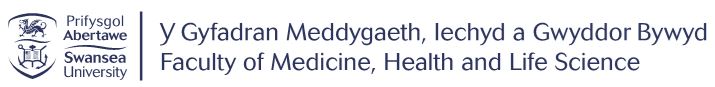 Ffurflen Gais Rhagnodi Anfeddygol Fferyllwyr 
y Cyngor Fferyllol CyffredinolNODYN: Y ffurflen gais yw cam cyntaf y broses ddethol. Mae galw mawr am leoedd felly sicrhewch fod y ffurflen yn cael ei llenwi gan roi sylw i'r manylion. Gall methu â gwneud hynny eich atal rhag symud ymlaen i gyfweliad a chael eich dewis ar gyfer y cwrs. ADRAN 1 – i'w gwblhau gan yr ymgeisyddMae'r cais hwn ar gyfer un o'r dyfarniadau academaidd proffesiynol canlynol:DARLLENWCH yn ofalus: Mae'n ofynnol gan y Cyngor Fferyllol Cyffredinol bod ymgeiswyr fferyllol sy'n dilyn cwrs rhagnodi annibynnol:Wedi cofrestru fel fferyllydd gyda'r Cyngor Fferyllol Cyffredinol (GPhC) neu, os ydynt yn byw yng Ngogledd Iwerddon, gyda Chymdeithas Fferyllol Gogledd Iwerddon (PSNI).Ag enw da gyda'r GPhC a / neu PSNI ac unrhyw reoleiddiwr gofal iechyd perthnasol arall y maent wedi'u cofrestru ag ef.Yn meddu ar brofiad perthnasol mewn fferyllfa yn y DU a gallu adnabod, deall a mynegi'r sgiliau a'r priodoleddau sy'n ofynnol gan ragnodydd.At ddibenion datblygu eu harfer rhagnodi, rhaid i’r ymgeisydd nodi maes o ymarfer clinigol neu therapiwtig i seilio ei ddysgu arno. Fod ag ymarferydd rhagnodi dynodedig (DPP) sydd wedi cytuno i oruchwylio'r hyn y mae’n ei ddysgu'n ymarferol. Mae'n rhaid i ymarferydd rhagnodi dynodedig yr ymgeisydd fod yn weithiwr gofal iechyd proffesiynol cofrestredig ym Mhrydain Fawr neu Ogledd Iwerddon sydd â hawliau rhagnodi annibynnol cyfreithiol, sydd â phrofiad addas ac sy’n gymwys i gyflawni'r rôl oruchwylio hon, ac sydd wedi dangos DPP neu ailddilysiad sy'n berthnasol i'r rôl hon. Er y gall ymgeisydd gael ei oruchwylio gan fwy nag un person, dim ond un rhagnodydd sy'n gorfod bod yn ymarferydd rhagnodi dynodedig. Yr ymarferydd rhagnodi dynodedig yw'r person a fydd yn ardystio bod fferyllwyr llwyddiannus yn gymwys i ymarfer fel rhagnodydd annibynnol.Yn ogystal â bodloni'r gofynion mynediad uchod, mae'n rhaid i ymgeiswyr sy'n gweithio yn y sector annibynnol (nad ydynt yn y GIG neu'n hunangyflogedig) gytuno i asesiad risg ymarfer sy'n cael ei gynnal gan Gyfarwyddwr y Rhaglen a darparu tystiolaeth o atebolrwydd personol fel y bo'n briodol. Mae angen cadw at amser dysgu gwarchodedig a darparu tystiolaeth ohono. Gall diffyg cydymffurfio arwain at golli lle ar y cwrs. SYLWER: Rhaid atodi copïau o dystysgrifau cymhwyster ar gyfer ceisiadau ar gyfer y dyfarniad PGCert.   Ydych chi wedi dilyn cwrs rhagnodi o'r blaen? YDW / NAC YDW (Os ydych, rhowch fanylion y Brifysgol a'r rhesymau dros beidio â chwblhau'r modiwl/cwrs)………………………………………………………………………………………………………………………Gan gyfeirio at eich fframwaith cymhwysedd proffesiynol, amlinellwch eich sgiliau diagnostig a’ch datblygiad proffesiynol parhaus (DPP) penodol i'ch paratoi ar gyfer rôl Rhagnodi Anfeddygol ddiogel. Mae'r cwrs yn cael ei addysgu a'i asesu ar lefel ôl-raddedig (Lefel 7), felly mae astudiaeth flaenorol, gwybodaeth a sgiliau clinigol da (sy'n berthnasol i'ch maes/cwmpas ymarfer) yn hanfodol wrth gael eich derbyn (neu rhaid dangos y gellir eu cyflawni) (ychwanegwch fwy o linellau os oes angen)……………………………………………………………………………………………………………………………………………………………………………………………………………………………………………… Yn seiliedig ar eich profiad mewn fferyllfa yn y DU, darparwch 1 enghraifft lle dylanwadodd ystyriaeth o amrywiaeth a/neu wahaniaethau diwylliannol ar eich argymhellion clinigol a sut yr effeithiodd hyn ar brofiad sy'n canolbwyntio ar yr unigolyn (ychwanegwch fwy o linellau os oes angen)……………………………………………………………………………………………………………………….. …………………………………………………………………………………………………………………… Amlinellwch eich dealltwriaeth o'r sgiliau a'r priodoleddau angenrheidiol sy'n ofynnol gan ragnodydd a dywedwch wrthym am y rhai sydd gennych eisoes? (ychwanegwch fwy o linellau os oes angen)……………………………………………………………………………………………………………………………………………………………………………………………………………………………………………… Disgrifiwch yn fanwl y maes ymarfer clinigol neu therapiwtig rydych chi'n bwriadu seilio eich dysgu Rhagnodi Anfeddygol ynddo ac ym mha leoliad e.e. grŵp(iau) cleifion neu gyflyrau clefydau, clinigau cleifion allanol, ward, cymuned ac ati? (ychwanegwch fwy o linellau os oes angen)……………………………………………………………………………………………………………………………………………………………………………………………………………………………………………… Rhestrwch y cyffuriau (fformiwlâu) y byddwch yn eu rhagnodi yn eich blwyddyn gyntaf o rhagnodi: ………………………………………………………………………………………………………………………………………………………………………………………………………………………………………………SYLWER: Bydd gofyn i ymgeiswyr fod yn rhan o gyfweliad grŵp (gan weithio gyda'i gilydd trwy senario a bennir ymlaen llaw), gweithgaredd cyfrifo cyffuriau* a chyfweliad unigol. Caiff ymgeiswyr eu sgorio a chynigir lle os ydynt yn cyrraedd trothwy sgôr. *Mae'r gallu i gyfrifo cyffuriau yn rhagofyniad ar gyfer y cwrs. Nid yw canlyniad gweithgaredd cyfrifo cyffuriau yn rhan o'r meini prawf dewis ond mae'n cael ei wneud i fyfyrwyr ystyried eu hanghenion dysgu. ADRAN 2 – i'w gwblhau gan uwch reolwr/rheolwr llinell yr ymgeisydd                     Os yw'r ymgeisydd yn hunangyflogedig neu'n rhan o sefydliad llai, gall yr Ymarferydd Rhagnodi Dynodedig a'r Cyfarwyddwr Rhaglen Rhagnodi Anfeddygol* ei gwblhau - cysylltwch â'r Cyfarwyddwr cyn gwneud cais. A yw'r cais, ynghyd â’r absenoldeb astudio a chyllid, wedi'i drafod â'r Arweinydd Rhagnodi Anfeddygol a’r Arweinydd Addysg perthnasol ar gyfer y sefydliad / Ymddiriedolaeth Gofal Sylfaenol? YDY / NAC YDY. Os 'nac ydy' sicrhewch fod hyn yn cael ei weithredu  A oes asesiad risg ymarfer/archwiliad Cyngor Fferyllol Cyffredinol /AaGIC wedi'i gwblhau ym maes gwaith yr ymgeisydd? OES / NAC OESOs oes, enw'r person a gynhaliodd yr archwiliad? ………………………………………………………….. Dyddiad cynnal yr asesiad risg / archwiliad -  .......................................................................Cwblhewch a llofnodwch y Datganiad o Gymorth Sefydliadol / Cyflogwr (isod)ADRAN 3 – Dysgu YmarferYn ogystal â'r 17 diwrnod astudio, bydd angen o leiaf 12 diwrnod o ddysgu dan oruchwyliaeth (gorfodol) gwarchodedig. Er y disgwylir y bydd llawer o hyn yn digwydd yng ngweithle presennol y myfyriwr, ni ddylai hyn fod yn rhan o'i weithgarwch gwaith arferol.Mae'r cyfrifoldeb am addysg Rhagnodi Anfeddygol yn ymarferol yn cael ei ysgwyddo gan yr Ymarferydd Rhagnodi Dynodedig (DPP). Bydd angen i'r DPP gael ei nodi a'i gymeradwyo gan arweinydd priodol yr NMP neu gyflogwr arall, gan weithio ar y cyd â'r Brifysgol yn ystod y broses ymgeisio. Am ragor o wybodaeth, cysylltwch â'ch arweinydd Rhagnodi Anfeddygol (a restrir ar y wefan), neu dîm academaidd Rhagnodi Anfeddygol NMPlearning@swansea.ac.uk neu Gyfarwyddwr y Rhaglen, Beth Griffiths, E.D.Griffiths@swansea.ac.uk. Gofynion ar gyfer Ymarferydd Rhagnodi Dynodedig Ymarferydd meddygol cofrestredig neu Ragnodi Anfeddygol cofrestredigRhagnodydd cymwys, ym maes ymarfer rhagnodi arfaethedig y myfyriwr, am dair blynedd o leiaf fel arferProfiad cyfredol ym maes ymarfer rhagnodi arfaethedig y myfyriwrDeall dysgu a chyflawniad, cymwyseddau a chanlyniadau rhaglenni’r myfyriwr Paratoi neu ddarparu tystiolaeth o gyflawni'r canlyniadau canlynol:sgiliau cyfathrebu rhyngbersonol, sy'n berthnasol i ddysgu ac asesu’r myfyriwrcynnal asesiadau gwrthrychol, seiliedig ar dystiolaeth o fyfyrwyrdarparu adborth adeiladol i hwyluso datblygiad proffesiynol mewn eraillgwybodaeth am y broses asesu a'i rôl ynddiDatblygiad proffesiynol rhagweithiol ac ymarfer proffesiynol i gyflawni rôl Ymarferydd Rhagnodi DynodedigCodi pryderon yn briodol ynghylch ymddygiad, cymhwysedd a chyflawniad myfyrwyr.Ymarferydd Rhagnodi Dynodedig sy'n gyfrifol amSefydlu cynllun dysgu gyda'r dysgwr.Cynllunio rhaglen ddysgu i gwrdd â chynllun gweithredu'r dysgwyr i gyflawni'r fframwaith cymhwysedd y Gymdeithas Fferyllol Frenhinol ar gyfer pob rhagnodydd (2021)   Dogfennu cynnydd y dysgwyr, ar o leiaf dri achlysur, a darparu unrhyw gyfleoedd ychwanegol, os oes angen, i gyflawni'r fframwaith cymhwysedd y Gymdeithas Fferyllol Frenhinol ar gyfer pob rhagnodydd (2021)    Hwyluso dysgu drwy annog meddwl beirniadol a myfyrio.Gwirio bod dysgwr Rhagnodi Anfeddygol yn gymwys fel rhagnodydd annibynnol fferyllol yn unol â'r fframwaith cymhwysedd y Gymdeithas Fferyllol Frenhinol ar gyfer pob rhagnodydd (2021)   Amlinellwch eich profiad o addysgu, goruchwylio ac asesu myfyrwyr:  …………………………………………………………………………………………………………………………………………………………………………………………………………………………………………Cytundeb Ymarferydd Rhagnodi Dynodedig:Rwy'n datgan fy mod wedi bodloni meini prawf Fframwaith Cymhwysedd y Gymdeithas Fferyllol Frenhinol ar gyfer Ymarferwyr Rhagnodi Dynodedig (2019) a byddaf yn:Mynychu cyfarfod rhithwir byr (os oes angen) gyda thîm academaidd Rhagnodi Anfeddygol cyn y cwrs. Darparu cefnogaeth gyson a chyfleoedd cysgodi am o leiaf 12 diwrnod o ddysgu mewn practis i gyflawni'r fframwaith cymhwysedd y Gymdeithas Fferyllol Frenhinol ar gyfer pob rhagnodydd (2021).Darparu 3 chyfarfod cyfnodol gyda'r goruchwyliwr ymarfer a'r dysgwr Rhagnodi Anfeddygol yn ystod y cwrs ADRAN 4 - Gwiriad y Gwasanaeth Datgelu a Gwahardd (a elwid yn CRB gynt)Mae unrhyw gynnig o le yn destun gwiriad boddhaol gan yr heddlu. Bydd gofyn i ymgeiswyr llwyddiannus wneud cais am wiriad manwl gan y Gwasanaeth Datgelu a Gwahardd (DBS). Fodd bynnag, gall y rhai sydd â thystysgrif DBS fanwl gyfredol (o fewn 6 mis i ddechrau'r cwrs), sydd wedi tanysgrifio i'r gwasanaeth diweddaru, roi eu caniatâd i'r Ysgol Iechyd a Gofal Cymdeithasol gynnal gwiriad statws. Bydd rhagor o fanylion yn cael eu hanfon at ymgeiswyr ar ôl derbyn cynnig ffurfiol. ADRAN 5 - Anabledd/anghenion arbennigAnabledd: Mae'r Brifysgol yn eich annog i ddatgelu eich anabledd, cyflwr meddygol, anhawster llesiant neu anhawster dysgu penodol i sicrhau y gallwn eich cynghori ar y gwasanaethau ac addasiadau amrywiol y gallwn eu darparu. Ticiwch y bocs(ys) canlynol fel y bo'n briodol: ADRAN 6 - Datganiad a Datganiad o Ymrwymiad ar gyfer Rhagnodi AnfeddygolDATGANIAD: Rwy'n cadarnhau bod y wybodaeth ar y ffurflen hon yn gywir hyd y gwn. Rwy'n cytuno i dalu'r holl ffioedd sy'n gysylltiedig â'r astudiaeth hon pe na bai'r noddwr a nodir yn talu. Rwy'n cytuno i gadw at Reolau a Rheoliadau'r Brifysgol. Rwy'n deall y gellir rhoi unrhyw waith a gyflwynir yn electronig yn ystod y cyfnod cofrestru ym Mhrifysgol Abertawe drwy feddalwedd canfod llên-ladrad electronig. Rwy'n deall bod gofyn i'r Brifysgol gyflenwi data personol i rai cyrff rheoleiddio a statudol sy'n ymwneud â'r sector Addysg Uwch a’i bod hefyd yn cyflenwi data personol i gyflawni ei gweithgareddau busnes arferol ac i alluogi myfyrwyr i ddefnyddio gwasanaethau a chyfleusterau. (Mae'r holl wybodaeth ar ffurflenni'r Brifysgol yn dod o dan ddarpariaethau Deddf Diogelu Data 1998 a chyhoeddir rhagor o fanylion ar dudalennau gwe'r Brifysgol). Yn unol â gofynion y Cyngor Fferyllol Cyffredinol, rwy'n cadarnhau bod gennyf enw da gyda'r Cyngor Fferyllol Cyffredinol a/neu Gymdeithas Fferyllol Gogledd Iwerddon ac unrhyw reoleiddiwr gofal iechyd perthnasol arall yr wyf wedi cofrestru ag ef.Datganiad o ymrwymiad: Rwy'n cadarnhau, hyd y gwn, bod y wybodaeth a roddir ar y ffurflen hon yn gywir ac yn gyflawn. Os bydd fy nghais yn llwyddiannus, rwy'n cytuno i gwblhau'r modiwl Rhagnodi Anfeddygol ac ymarfer fel Rhagnodydd Annibynnol neu Atodol yn unol â'm cod ymddygiad proffesiynol a Pholisi Rhagnodi lleol a chenedlaethol er budd fy nefnyddwyr gwasanaeth. E-bostiwch  y ffurflen gais wedi'i chwblhau i: Datblygiad Proffesiynol Parhaus - Cyfadran Meddygaeth, Iechyd a Gwyddor Bywyd: cpd-medicinehealthlifescience@swansea.ac.ukADRAN 7 – Defnydd swyddfa yn unigMANYLION PERSONOL (Cwblhewch gan ddefnyddio PRIFLYTHRENNAU) MANYLION PERSONOL (Cwblhewch gan ddefnyddio PRIFLYTHRENNAU) MANYLION PERSONOL (Cwblhewch gan ddefnyddio PRIFLYTHRENNAU) MANYLION PERSONOL (Cwblhewch gan ddefnyddio PRIFLYTHRENNAU) MANYLION PERSONOL (Cwblhewch gan ddefnyddio PRIFLYTHRENNAU) Cyfenw / Enw Teuluol:Cyfenw / Enw Teuluol Blaenorol (os yw'n berthnasol)Cyfenw / Enw Teuluol Blaenorol (os yw'n berthnasol)Enwau Eraill (yn llawn)Teitl:Cyfeiriad Cartref:Cod post: Rhif ffôn. (gan gynnwys cod ardal):Rhif ffôn symudol: Cyfeiriad e-bost:Cyfeiriad Cartref:Cod post: Rhif ffôn. (gan gynnwys cod ardal):Rhif ffôn symudol: Cyfeiriad e-bost:Cyfeiriad Gwaith:Cod post:Rhif ffôn. (gan gynnwys cod ardal):Cyfeiriad e-bost: Cyfeiriad Gwaith:Cod post:Rhif ffôn. (gan gynnwys cod ardal):Cyfeiriad e-bost: Cyfeiriad Gwaith:Cod post:Rhif ffôn. (gan gynnwys cod ardal):Cyfeiriad e-bost: COFRESTRIAD CYNGOR FFERYLLOL CYFFREDINOL PROFFESIYNOL (Bydd statws cofrestru yn cael ei wirio)COFRESTRIAD CYNGOR FFERYLLOL CYFFREDINOL PROFFESIYNOL (Bydd statws cofrestru yn cael ei wirio)COFRESTRIAD CYNGOR FFERYLLOL CYFFREDINOL PROFFESIYNOL (Bydd statws cofrestru yn cael ei wirio)COFRESTRIAD CYNGOR FFERYLLOL CYFFREDINOL PROFFESIYNOL (Bydd statws cofrestru yn cael ei wirio)COFRESTRIAD CYNGOR FFERYLLOL CYFFREDINOL PROFFESIYNOL (Bydd statws cofrestru yn cael ei wirio)Y Cyngor Fferyllol Cyffredinol / Cymdeithas Fferyllol Gogledd Iwerddon (dileu)Rhif PIN:                                printiwch yn ofalus Dyddiad cofrestru gyntaf:                                          Dyddiad y daeth y cofrestriad i ben: Y Cyngor Fferyllol Cyffredinol / Cymdeithas Fferyllol Gogledd Iwerddon (dileu)Rhif PIN:                                printiwch yn ofalus Dyddiad cofrestru gyntaf:                                          Dyddiad y daeth y cofrestriad i ben: Y Cyngor Fferyllol Cyffredinol / Cymdeithas Fferyllol Gogledd Iwerddon (dileu)Rhif PIN:                                printiwch yn ofalus Dyddiad cofrestru gyntaf:                                          Dyddiad y daeth y cofrestriad i ben: Y Cyngor Fferyllol Cyffredinol / Cymdeithas Fferyllol Gogledd Iwerddon (dileu)Rhif PIN:                                printiwch yn ofalus Dyddiad cofrestru gyntaf:                                          Dyddiad y daeth y cofrestriad i ben: Y Cyngor Fferyllol Cyffredinol / Cymdeithas Fferyllol Gogledd Iwerddon (dileu)Rhif PIN:                                printiwch yn ofalus Dyddiad cofrestru gyntaf:                                          Dyddiad y daeth y cofrestriad i ben: Dyddiad Geni – Diwrnod / Mis / Blwyddyn                                 /            /Dyddiad Geni – Diwrnod / Mis / Blwyddyn                                 /            /Rhywedd:Rhywedd:Rhywedd:Cenedligrwydd:Cenedligrwydd:Gwlad Enedigol:Gwlad Enedigol:Gwlad Enedigol:Er mwyn cydymffurfio â'r canllawiau diweddaraf gan UKBA, os nad yw'ch cenedligrwydd yn wlad sy’n rhan o'r DU/UE, darparwch eich pasbort, a cherdyn adnabod neu fisa y DU yn nodi bod gennych ganiatâd amhenodol i aros / preswyliad parhaol. Heb y dystiolaeth hon, ni allwch gofrestru gyda Phrifysgol AbertaweEr mwyn cydymffurfio â'r canllawiau diweddaraf gan UKBA, os nad yw'ch cenedligrwydd yn wlad sy’n rhan o'r DU/UE, darparwch eich pasbort, a cherdyn adnabod neu fisa y DU yn nodi bod gennych ganiatâd amhenodol i aros / preswyliad parhaol. Heb y dystiolaeth hon, ni allwch gofrestru gyda Phrifysgol AbertaweEr mwyn cydymffurfio â'r canllawiau diweddaraf gan UKBA, os nad yw'ch cenedligrwydd yn wlad sy’n rhan o'r DU/UE, darparwch eich pasbort, a cherdyn adnabod neu fisa y DU yn nodi bod gennych ganiatâd amhenodol i aros / preswyliad parhaol. Heb y dystiolaeth hon, ni allwch gofrestru gyda Phrifysgol AbertaweEr mwyn cydymffurfio â'r canllawiau diweddaraf gan UKBA, os nad yw'ch cenedligrwydd yn wlad sy’n rhan o'r DU/UE, darparwch eich pasbort, a cherdyn adnabod neu fisa y DU yn nodi bod gennych ganiatâd amhenodol i aros / preswyliad parhaol. Heb y dystiolaeth hon, ni allwch gofrestru gyda Phrifysgol AbertaweEr mwyn cydymffurfio â'r canllawiau diweddaraf gan UKBA, os nad yw'ch cenedligrwydd yn wlad sy’n rhan o'r DU/UE, darparwch eich pasbort, a cherdyn adnabod neu fisa y DU yn nodi bod gennych ganiatâd amhenodol i aros / preswyliad parhaol. Heb y dystiolaeth hon, ni allwch gofrestru gyda Phrifysgol AbertaweDewiswch 1 o'r canlynol os gwelwch yn ddaDewiswch 1 o'r canlynol os gwelwch yn ddaTiciwchSHGM22 Rhagnodi Anfeddygol ar gyfer Fferyllwyr (Cymeradwyir gan y Cyngor Fferyllol Cyffredinol) (40 credyd, Lefel 7) Cyfwerth â 'Thystysgrif Ymarfer mewn Rhagnodi Annibynnol' - Cwrs annibynnol. Ariennir yn llawn gan AaGIC. Mae'r rhan fwyaf o fferyllwyr yn dewis y cwrs hwnTystysgrif Ôl-raddedig Rhagnodi Anfeddygol ar gyfer Fferyllwyr SHGM22 Rhagnodi Anfeddygol ar gyfer Fferyllwyr (40 credyd, lefel 7) a SHGM23 Egwyddorion ac Ymarfer Ffarmacoleg (20 credyd, lefel 7) Ariennir yn rhannol yn unig gan AaGICRhan 2 MSc Ymarfer Uwch mewn Gofal Iechyd neu MSc Ymarfer Proffesiynol Uwch Ydych chi'n siarad Cymraeg: YDW / NAC YDWYdych chi'n siarad Cymraeg: YDW / NAC YDWYdych chi'n siarad Cymraeg: YDW / NAC YDWYdych chi wedi astudio ym Mhrifysgol Abertawe o'r blaen? YDW / NAC YDWOs felly, nodwch eich rhif myfyriwr:Ydych chi wedi astudio ym Mhrifysgol Abertawe o'r blaen? YDW / NAC YDWOs felly, nodwch eich rhif myfyriwr:Ydych chi wedi astudio ym Mhrifysgol Abertawe o'r blaen? YDW / NAC YDWOs felly, nodwch eich rhif myfyriwr:Ydych chi wedi astudio ym Mhrifysgol Abertawe o'r blaen? YDW / NAC YDWOs felly, nodwch eich rhif myfyriwr:CYMWYSTERAU / HYFFORDDIANTCYMWYSTERAU / HYFFORDDIANTCYMWYSTERAU / HYFFORDDIANTCYMWYSTERAU / HYFFORDDIANTCYMWYSTERAU / HYFFORDDIANTCYMWYSTERAU / HYFFORDDIANTCYMWYSTERAU / HYFFORDDIANTDyddiadEnw'r cymhwysterBwrdd DyfarnuBwrdd DyfarnuLefelPwncPwyntiau CATSCYLLID AR GYFER RHAGLEN NMP Rhowch lythyr eich noddwr yn cadarnhau ei ymrwymiad i ariannu'r cwrs Rhagnodi Anfeddygol o fewn mis o gael cynnig lle ar y cwrs, neu fel arall chi fydd yn bersonol yn gyfrifol am dalu ffioedd. Ni allwch gofrestru hyd nes y derbynnir y taliad. Codir tâl am beidio â mynychu os nad ydym wedi cael hysbysiad ymlaen llaw.£ Hunan-ariannu Os ydych yn hunan-ariannu, rhaid i chi drafod hyn gyda chyfarwyddwr y rhaglen.CYFLOGAETH BRESENNOL CYFLOGAETH BRESENNOL Eich swyddPa mor hir ydych chi wedi gweithio yn y maes hwn? Band y swydd (rhaid bod yn fand 6 neu'n uwch)Datganiad o Gymorth Sefydliadol / CyflogwrDatganiad o Gymorth Sefydliadol / CyflogwrDatganiad o Gymorth Sefydliadol / CyflogwrDatganiad o Gymorth Sefydliadol / CyflogwrTicioMae ymgeisydd y Cyngor Fferyllol Cyffredinol wedi nodi maes ymarfer clinigol neu therapiwtig i seilio ei ddysgu a'i ragnodi anfeddygol arnoMae ymgeisydd y Cyngor Fferyllol Cyffredinol wedi nodi maes ymarfer clinigol neu therapiwtig i seilio ei ddysgu a'i ragnodi anfeddygol arnoMae ymgeisydd y Cyngor Fferyllol Cyffredinol wedi nodi maes ymarfer clinigol neu therapiwtig i seilio ei ddysgu a'i ragnodi anfeddygol arnoGall yr ymgeisydd ymarfer yn ddiogel ac effeithiol (o fewn cwmpas ei ymarfer) yn y maes canlynol•	Asesiad clinigol / iechyd•	Diagnosteg / rheoli gofal•	Cynllunio a gwerthuso gofal	Gall yr ymgeisydd ymarfer yn ddiogel ac effeithiol (o fewn cwmpas ei ymarfer) yn y maes canlynol•	Asesiad clinigol / iechyd•	Diagnosteg / rheoli gofal•	Cynllunio a gwerthuso gofal	Gall yr ymgeisydd ymarfer yn ddiogel ac effeithiol (o fewn cwmpas ei ymarfer) yn y maes canlynol•	Asesiad clinigol / iechyd•	Diagnosteg / rheoli gofal•	Cynllunio a gwerthuso gofal	A nodwyd Rhagnodi Anfeddygol yn ei rôl bresennol a'i grybwyll yng Nghynllun Datblygiad Personol yr ymgeisydd?  A nodwyd Rhagnodi Anfeddygol yn ei rôl bresennol a'i grybwyll yng Nghynllun Datblygiad Personol yr ymgeisydd?  A nodwyd Rhagnodi Anfeddygol yn ei rôl bresennol a'i grybwyll yng Nghynllun Datblygiad Personol yr ymgeisydd?  Bydd yr ymgeisydd yn cael 17 diwrnod astudio prifysgol ac o leiaf 12 diwrnod ar gyfer ymarfer dan oruchwyliaeth gyda'i Ymarferydd Rhagnodi Dynodedig. Cydnabyddir bod y rhain yn orfodolBydd yr ymgeisydd yn cael 17 diwrnod astudio prifysgol ac o leiaf 12 diwrnod ar gyfer ymarfer dan oruchwyliaeth gyda'i Ymarferydd Rhagnodi Dynodedig. Cydnabyddir bod y rhain yn orfodolBydd yr ymgeisydd yn cael 17 diwrnod astudio prifysgol ac o leiaf 12 diwrnod ar gyfer ymarfer dan oruchwyliaeth gyda'i Ymarferydd Rhagnodi Dynodedig. Cydnabyddir bod y rhain yn orfodolMae gan y maes ymarfer strwythurau llywodraethu (cymorth clinigol, mynediad at amser dysgu gwarchodedig – gorfodol) i alluogi'r ymgeisydd i ymgymryd â'r rhaglen a chael cefnogaeth ddigonol drwy gydol y rhaglen.Mae gan y maes ymarfer strwythurau llywodraethu (cymorth clinigol, mynediad at amser dysgu gwarchodedig – gorfodol) i alluogi'r ymgeisydd i ymgymryd â'r rhaglen a chael cefnogaeth ddigonol drwy gydol y rhaglen.Mae gan y maes ymarfer strwythurau llywodraethu (cymorth clinigol, mynediad at amser dysgu gwarchodedig – gorfodol) i alluogi'r ymgeisydd i ymgymryd â'r rhaglen a chael cefnogaeth ddigonol drwy gydol y rhaglen.https://www.pharmacyregulation.org/sites/default/files/document/standards-for-the-education-and-training-of-pharmacist-independent-prescribers-january-19.pdf - gweler adran 3https://www.pharmacyregulation.org/sites/default/files/document/standards-for-the-education-and-training-of-pharmacist-independent-prescribers-january-19.pdf - gweler adran 3https://www.pharmacyregulation.org/sites/default/files/document/standards-for-the-education-and-training-of-pharmacist-independent-prescribers-january-19.pdf - gweler adran 3PERSON AWDURDODEDIG SY'N LLOFNODI AR RAN Y CYFLOGWR: PERSON AWDURDODEDIG SY'N LLOFNODI AR RAN Y CYFLOGWR: PERSON AWDURDODEDIG SY'N LLOFNODI AR RAN Y CYFLOGWR: PERSON AWDURDODEDIG SY'N LLOFNODI AR RAN Y CYFLOGWR: Sefydliad sy’n cyflogi Enw'r rheolwr  Teitl y Rheolwr:Teitl y Rheolwr:Llofnod                             Llofnod ysgrifenedig / electronig yn unig – NI dderbynnir ffont wedi'i deipio                            Llofnod ysgrifenedig / electronig yn unig – NI dderbynnir ffont wedi'i deipio                            Llofnod ysgrifenedig / electronig yn unig – NI dderbynnir ffont wedi'i deipioDyddiad llofnodiRhaid i'r adran ganlynol gael ei chwblhau gan yr Ymarferydd Rhagnodi Dynodedig (DPP)Ymarferydd Rhagnodi Dynodedig i'w GWBLHAU Ymarferydd Rhagnodi Dynodedig i'w GWBLHAU Cymwysterau addysgu a dyddiadau Cymwysterau proffesiynol a dyddiadau Corff cofrestru proffesiynolGMC, NMC, HCPC, GPhC (dileu fel y bo'n briodol)Rhif cofrestru proffesiynol (PIN) Bydd statws yn cael ei wirioPIN                 Lleoliad gwaith Cyfeiriad e-bost a rhif ffôn LLOFNODWCH  LLOFNODWCH  Enw DPP Llofnod DPP                                  Llofnod ysgrifenedig / electronig yn unig – NI dderbynnir ffont wedi'i deipioDyddiadADim anabledd hysbysFAnawsterau llesiant (gan gynnwys gorbryder, iselder a ffobiâu)BAwtistiaeth/Asperger's GDyslecsiaCNam ar y golwg/dall HDefnyddio cadair olwyn/anawsterau symudeddDNam ar y clyw/byddarFiAnabledd arallEAnabledd anweledig (diabetes, epilepsi, cyflwr y galon, canser, etc)JAnableddau lluosog/cymhlethCWBLHEWCH A LLOFNODWCH  CWBLHEWCH A LLOFNODWCH  Enw'r ymgeisydd Llofnod yr ymgeisydd                                   Llofnod ysgrifenedig / electronig yn unig – NI dderbynnir ffont wedi'i deipioDyddiadI'W GWBLHAU GAN GYFARWYDDWR Y RHAGLEN  I'W GWBLHAU GAN GYFARWYDDWR Y RHAGLEN  Cais wedi'i gymeradwyo gan Gyfarwyddwr y Rhaglen YDY / NAC YDYRhesymau dros wrthod:Llofnod a dyddiad